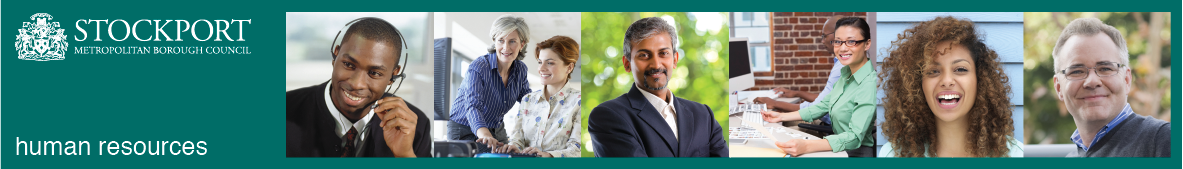 Stockport CouncilCompetency Person SpecificationThe criteria listed below represent the most important skills, experience, technical expertise and qualifications needed for this job role.  Your application will be assessed against these criteria to determine whether or not you are shortlisted for interview.  Any interview questions, or additional assessments (tests, presentations etc.) will be broadly based on the criteria below.Stockport CouncilJob DescriptionStockport CouncilJob DescriptionPost Title: Townscape Heritage Manager		Service Area: Regeneration and DevelopmentDirectorate: Service to PlaceTeam: Economy, Work and SkillsSalary Grade: MB4Post Reports to: Head of Economy, Work and SkillsPost Responsible for: Underbanks TH Project TeamPost Reports to: Head of Economy, Work and SkillsPost Responsible for: Underbanks TH Project TeamMain Purpose of the Job: To project manage the successful delivery of Townscape Heritage projects, achieving the specified outcomes and activity, bidding for funding and managing funding returns. Main Purpose of the Job: To project manage the successful delivery of Townscape Heritage projects, achieving the specified outcomes and activity, bidding for funding and managing funding returns. Summary of responsibilities and key areas:1. To develop the THI implementation programme:• responsible for developing, including timetabling and phasing, monitoring and reviewingprogress;• Production of annual Performance Plan;• Co-ordinating Steering Group of partner organisations;• Submission of financial and other monitoring returns;• Obtaining the necessary authority to progress the programme and projects;• Ensuring adherence to Council financial and procedural guidelines.2. To develop individual building projects• Negotiating grants with building owners;• Inspection of target buildings and assessing eligible works for grant aid;• Assisting the development of proposals for re-use and repair;• Advising on suitable methods of repair and maintenance;• Assisting Development Control officers dealing with planning applications associated with a project;• Liaising with the Conservation Officer in respect of any Urgent Works, Repairs Noticeprocedures; Compulsory Purchase Orders.• Advising grant applicants about issues of planning and listed building law and procedures;• Assessment of grant applications, issue of grant approvals and monitoring work on siteincluding adherence to any conditions attached to grant offers;• Approving payments including financial completion of projects.3. To liaise with other Council officers and its partners to ensure the THI programme is fullyintegrated into the Council’s wider regeneration framework4. To generally promote the THI and represent the Conservation Team on working parties ofCouncil officers and its partners and at public meetings.5. To form community partnerships with representatives from all sectors and form steeringgroups.6. To develop educational packages tailored to the requirements of the THI.7. To develop quality schemes to improve the public realm.8. Any other duties in connection with the delivery of the THI projects and programme.Alternative task or duties may be assigned on an on-going basis if deemed complementary with the aims of the project.  The extent of work experience gained may vary subject to work opportunities being available.Summary of responsibilities and key areas:1. To develop the THI implementation programme:• responsible for developing, including timetabling and phasing, monitoring and reviewingprogress;• Production of annual Performance Plan;• Co-ordinating Steering Group of partner organisations;• Submission of financial and other monitoring returns;• Obtaining the necessary authority to progress the programme and projects;• Ensuring adherence to Council financial and procedural guidelines.2. To develop individual building projects• Negotiating grants with building owners;• Inspection of target buildings and assessing eligible works for grant aid;• Assisting the development of proposals for re-use and repair;• Advising on suitable methods of repair and maintenance;• Assisting Development Control officers dealing with planning applications associated with a project;• Liaising with the Conservation Officer in respect of any Urgent Works, Repairs Noticeprocedures; Compulsory Purchase Orders.• Advising grant applicants about issues of planning and listed building law and procedures;• Assessment of grant applications, issue of grant approvals and monitoring work on siteincluding adherence to any conditions attached to grant offers;• Approving payments including financial completion of projects.3. To liaise with other Council officers and its partners to ensure the THI programme is fullyintegrated into the Council’s wider regeneration framework4. To generally promote the THI and represent the Conservation Team on working parties ofCouncil officers and its partners and at public meetings.5. To form community partnerships with representatives from all sectors and form steeringgroups.6. To develop educational packages tailored to the requirements of the THI.7. To develop quality schemes to improve the public realm.8. Any other duties in connection with the delivery of the THI projects and programme.Alternative task or duties may be assigned on an on-going basis if deemed complementary with the aims of the project.  The extent of work experience gained may vary subject to work opportunities being available.Additional responsibilities:To work positively and inclusively with colleagues and customers so that the Council provides a workplace    and delivers services that do not discriminate against people on the ground of their age, sexuality, religion or belief, race, gender or disabilities.To fulfill personal requirements, where appropriate, with regard to Council policies and procedures, standards of attendance, health, safety and welfare, customer care, emergency, evacuation, security and promotion of the Council’s priorities.To work flexibly in the interests of the service. This may include undertaking other duties provided that these are appropriate to the employee’s background, skills and abilities. Where this occurs there will be consultation with the employee and any necessary personal development will be taken into account.Additional responsibilities:To work positively and inclusively with colleagues and customers so that the Council provides a workplace    and delivers services that do not discriminate against people on the ground of their age, sexuality, religion or belief, race, gender or disabilities.To fulfill personal requirements, where appropriate, with regard to Council policies and procedures, standards of attendance, health, safety and welfare, customer care, emergency, evacuation, security and promotion of the Council’s priorities.To work flexibly in the interests of the service. This may include undertaking other duties provided that these are appropriate to the employee’s background, skills and abilities. Where this occurs there will be consultation with the employee and any necessary personal development will be taken into account.CompetencyEssential or DesirableTo work to the Council’s values and behaviours:To keep the people of Stockport at the heart of what we doTo succeed as a team, collaborating with colleagues and partnersTo drive things forward with ambition, creativity and confidence To value and respect our colleagues, partners and customersEssentialQualifications and TrainingQualifications and TrainingRelevant degree or postgraduate qualification in either Architecture, Building  Surveying, Town Planning or built-Conservation.EssentialFull membership of the IHBC or RTPI or be eligible for and working towards membership.DesirableExperienceExperienceExperience of managing grant programmes, including developing and timetabling individual projects, obtaining authority, ensuring delivery, progress monitoring, record keeping, submitting returns and financial and budgetary control.EssentialExperience of project management including developing and negotiating schemes with owners, tenants, agents and contractors, evaluating specifications and schedules of work, inspecting works to meet conservation standards and authorising payments of grant.EssentialExperience of undertaking surveys or analysis of historic buildings and areas.EssentialKnowledgeKnowledgeUnderstanding of the philosophy and principles of historic building conservation.EssentialUnderstanding of planning framework in relation to listed buildings and conservation areas.EssentialUnderstanding of the techniques for repairs appropriate to 18th and 19th century buildings.EssentialUnderstanding of architectural history and traditional construction methods in order to evaluate buildings and understand approaches for their repair.EssentialSkills/AbilitiesSkills/AbilitiesAll round IT skills to support programme/project management.EssentialAbility to evaluate information from both written and drawn sources including technical drawings, contract documentation and specifications etc., and make recommendations of suitability for grant accordingly.EssentialAbility to take a proactive approach to resolving problems and making the most of opportunities.EssentialAbility to negotiate well with the public and their professional agents and with relevant Services of the Local Authority and representatives from partner organisations.EssentialHigh standard of written and verbal communication skills.EssentialAbility to interpret scale plans and technical drawings.EssentialAbility to:- work on own initiative- work individually and as part of a team- work under pressure and achieve deadlines- communicate at all levelsEssentialSelf-motivated attitude to work.EssentialTo meet Stockport Council’s standard of attendance.EssentialPrepared to work at various venues and some unsocial hours.EssentialA willingness to work outdoors and the ability to climb scaffold in order to inspect buildings at risk.Essential